Publicado en Madrid. el 30/03/2020 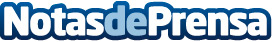 Vista Oftalmólogos atenderá urgencias oftalmológicas sin coste para contribuir a descongestionar los hospitales españolesLa campaña "Cuenta con Vista" será atendida por más de 200 oftalmólogos  en 51 centros distribuidos por toda España durante todo el estado de alarma. El objetivo es responder a las urgencias oftalmológicas, a través de teleconsultas seguras y sin coste, con un alcance potencial de 1.500 consultas semanalesDatos de contacto:David Sánchez García619969128Nota de prensa publicada en: https://www.notasdeprensa.es/vista-oftalmologos-atendera-urgencias Categorias: Nacional Medicina Sociedad Madrid Solidaridad y cooperación http://www.notasdeprensa.es